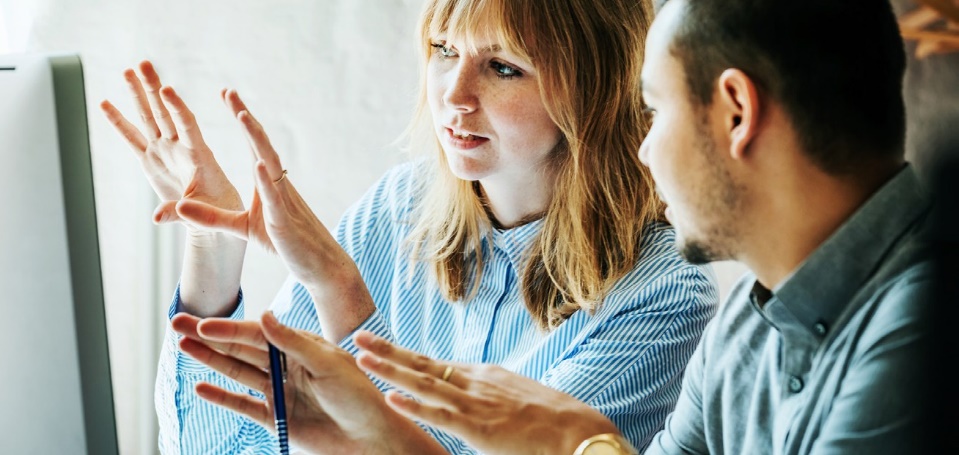 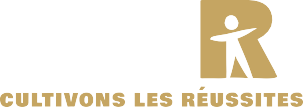 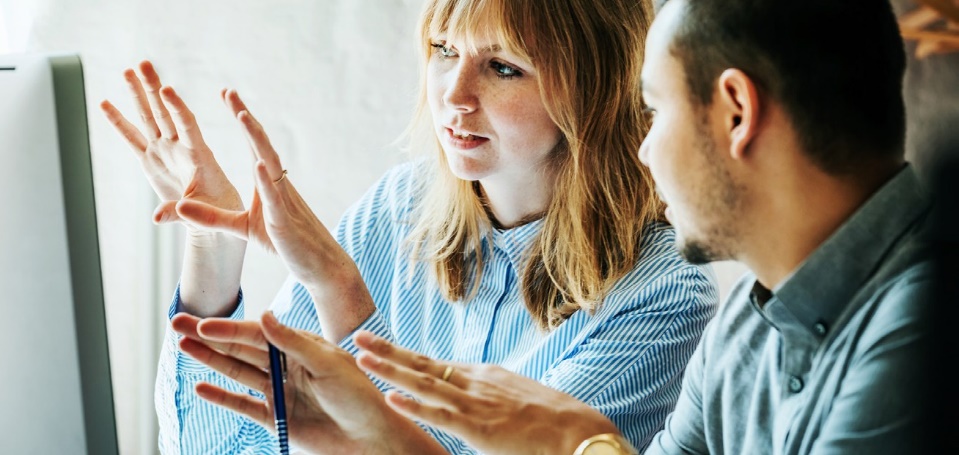 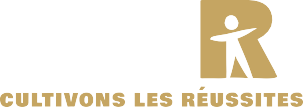 TAXE D’APPRENTISSAGE 2021La réforme de la formation professionnelle et de l’apprentissage introduite par la loi « Avenir Professionnel » du 5 septembre 2018 a modifié les règles applicables à l’ensemble du financement de la formation professionnelle.Désormais les entreprises doivent verser :Une contribution unique à la formation professionnelle et à l’alternance (CUFPA) comprenant la contribution FPC et 87 % de la Taxe Apprentissage.Puis un « solde 13% » de la taxe d’apprentissage, directement aux écoles habilitées (figurant sur les listes d’habilitation préfectorales) Le CFMM MFR des Métiers de la Montagne est habilité à percevoir ce « solde 13% ». CODE UAI : 0741237T     MFR des Métiers de la Montagne  (74230 Thônes)Méthode de calcul du « solde 13% » de la TAXE D’APPRENTISSAGE 2021 :
La masse salariale de 2020 X 0,68 % (taxe apprentissage) X 13% = « Solde 13% »ENGAGEMENT DE VERSEMENT Votre entreprise (en couleur, partie à remplir)Raison sociale : ................................................................................................SIRET : …………………………………………………………………………Adresse : .........................................................................................................Code Postal : ........................ Ville : .................................................................Contact pour la taxe d’apprentissage : ………………………………………………………Tel : ………………………………….	Mail : …………………………………………………………………Montant du versement :  ….………………………..……. € □ Par chèque à l’ordre du CFMM à nous envoyer au CFMM  1 route de Tronchine BP51 74230 THONES□ Par virement sur notre compte du Crédit Agricole  en précisant « taxe d’apprentissage » dans le libelléIBAN : FR76 1810 6000 1717 0930 8213 001 BIC : AGRIFRPP881Contre votre règlement, nous vous ferons parvenir un reçu libératoire conformément à la législation en vigueur, afin que vous puissiez attester de votre engagement.Vous pouvez effectuer votre paiement dès à présent, celui-ci devant nous parvenir au plus tard le 31 mai 2021. Pour nous permettre de suivre votre contribution, nous vous remercions de bien vouloir nous retourner ce document dûment complété.Par mail : mfr.cfmm@mfr.asso.frPour toutes informations complémentaires, merci de contacter Françoise Dumont au 04 50 02 00 79